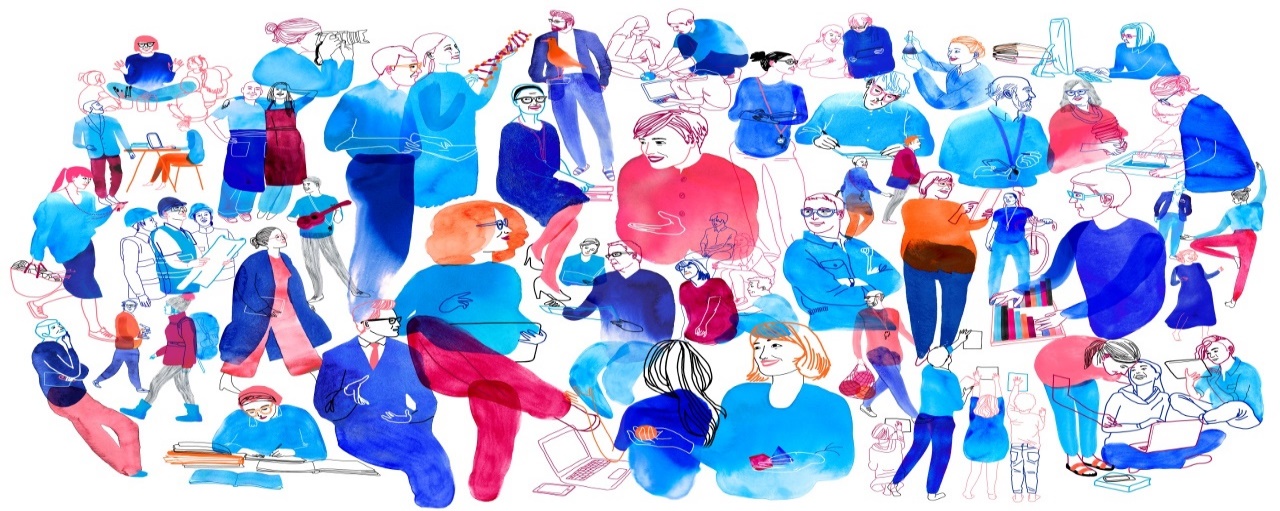 ELÄKEKOULUTUS26.01.2021 klo 17.00-19.00Teams, etäkoulutusOAJ Kanta-Häme ja OAJ Päijät-Häme järjestävät kaikille jäsenilleen yhteistyössä Eläkekoulutuksen. Koulutus on tarkoitettu parin vuoden sisällä eläköityville opettajille, esimiehille ja asiantuntijoille varhaiskasvatuksesta korkea-asteelle. Illan ohjelma: klo 16.45 Osallistumislinkki avataanklo 17.00-19.00 Eläketietoutta, Kai Kullaa, lakimies, OAJ Henkilökohtaiset ilmoittautumiset su 17.1.2021 mennessä. Voit ilmoittautua myös OAJ Päijät-Hämeen verkkosivulla www.oajpaijathame.fi (koulutus- välilehti) olevan kutsun kautta. Osallistumislinkki lähetetään määräaikaan ilmoittautuneille. LÄMPIMÄSTI TERVETULOA!